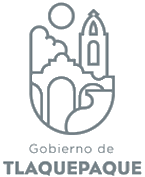 ESTADISTICA NOVIEMBRE 2020ESTADISTICA NOVIEMBRE 2020ESTADISTICA NOVIEMBRE 2020ESTADISTICA NOVIEMBRE 2020ESTADISTICA NOVIEMBRE 2020REGIDOR : FRANCISCO JUÁREZ PIÑAREGIDOR : FRANCISCO JUÁREZ PIÑAREGIDOR : FRANCISCO JUÁREZ PIÑAREGIDOR : FRANCISCO JUÁREZ PIÑAREGIDOR : FRANCISCO JUÁREZ PIÑAINFORMACION PUBLICADA EN CUMPLIMIENTO DEL ARTICULO 8 FRACCION VI INCISO N) DE LA LEY DE TRANSPARENCIA Y ACCESO A LA INFORMACION PUBLICA DEL ESTADO DE JALISCO Y SUS MUNICIPIOSINFORMACION PUBLICADA EN CUMPLIMIENTO DEL ARTICULO 8 FRACCION VI INCISO N) DE LA LEY DE TRANSPARENCIA Y ACCESO A LA INFORMACION PUBLICA DEL ESTADO DE JALISCO Y SUS MUNICIPIOSINFORMACION PUBLICADA EN CUMPLIMIENTO DEL ARTICULO 8 FRACCION VI INCISO N) DE LA LEY DE TRANSPARENCIA Y ACCESO A LA INFORMACION PUBLICA DEL ESTADO DE JALISCO Y SUS MUNICIPIOSCONSECUTIVOACTIVIDADESCANTIDAD1NUMERO DE INICIATIVAS PRESENTADAS02NUMERO DE SESIONES A LAS QUE ASISTIÓ "COMISIONES EDILICIAS"93SOLICITUDES DE INFORMACION ATENDIDAS44NUMERO DE CUIDADANOS ATENDIDOS235COLONIAS VISITADAS0